WNIOSEK (właściwe zaznaczyć)  o wydanie Świadectwa zdatności do lotu (EASA)  o wydanie Ograniczonego Świadectwa zdatności do lotu (EASA)UWAGA:	W celu poprawnego wypełnienia Wniosku należy zapoznać się z instrukcją dołączoną do wniosku. Należy wypełnić wszystkie jasne pola. Jeżeli jakiś element nie dotyczy danego statku powietrznego należy wpisać N/D. Nazwa, adres, numer telefonu kontaktowego, e-mail Właściciela statku powietrznego:Nazwa, adres, numer telefonu kontaktowego, e-mail Użytkownika statku powietrznego:Nazwa, adres, numer telefonu kontaktowego, e-mail Przedstawiciela upoważnionego do wnioskowania przez Właściciela / Użytkownika: (o ile dotyczy)Załączniki do wniosku (patrz instrukcja)OświadczeniaJa niżej podpisany(a) oświadczam, dane zawarte we wniosku są zgodne ze stanem faktycznym i prawnym. 
Jestem świadomy(a) odpowiedzialności karnej za zeznanie nieprawdy lub zatajenie prawdy.W związku z realizacją obowiązku informacyjnego, o którym mowa w art. 13 w związku z art. 5 ust. 1 pkt a oraz art. 5 ust. 2 Rozporządzenia Parlamentu Europejskiego i Rady (UE) 2016/679 z dnia 27 kwietnia 2016 r. w sprawie ochrony osób fizycznych w związku z przetwarzaniem danych osobowych i w sprawie swobodnego przepływu takich danych oraz uchylenia dyrektywy 95/46/WE (ogólne rozporządzenie o ochronie danych), oświadczam że zostałem/am poinformowany że:Administratorem moich danych jest Prezes Urzędu Lotnictwa Cywilnego z siedzibą w Warszawie (02-247)  przy ul. Marcina Flisa 2 Tel. +48225207200 
E-mail kancelaria@ulc.gov.pl.Prezes Urzędu Lotnictwa Cywilnego wyznaczył Inspektora Ochrony Danych, z którym mogę się skontaktować w każdej sprawie dotyczącej przetwarzania moich danych poprzez wysłanie wiadomości e-mail na adres daneosobowe@ulc.gov.pl.Urząd Lotnictwa Cywilnego przetwarza moje dane w celu w celu rozpoznania złożonego przeze mnie wniosku.Prezes Urzędu Lotnictwa Cywilnego nie zamierza przekazywać moich danych osobowych do państw trzecich oraz organizacji międzynarodowych.Moje dane osobowe przechowywane w Departamencie Techniki nie będą niszczone, natomiast dokumenty z postępowań administracyjnych będą przetwarzane przez okres 50 lat od zakończenia postępowania. W związku z przetwarzaniem danych osobowych, przysługuje mi prawo do żądania od administratora:dostępu do moich danych osobowych,sprostowania moich danych osobowych,usunięcia moich danych osobowych,ograniczenia przetwarzania moich danych osobowych,wniesienia sprzeciwu wobec przetwarzania moich danych osobowych,cofnięcia zgody na przetwarzanie moich danych, które podałem/am dobrowolnie.7.	Przysługuje mi prawo do wniesienia skargi do organu nadzorczego, którym jest Prezes Urzędu Ochrony Danych Osobowych.8.	Podanie danych osobowych wynika z przepisów prawa oraz mojej zgody na przetwarzanie. 9.	Przekazane przeze mnie dane osobowe nie będą służyć do przetwarzania polegającego na zautomatyzowanym podejmowaniu decyzji, w tym profilowaniu.INSTRUKCJA 1. Ilość miejsc członków załogiObejmuje to miejsca w kabinie załogi (w tym miejsce obserwatora) oraz ilość miejsc personelu pokładowego2 Wymagane dokumenty zdatnościDla nowowyprodukowany statek powietrznyDla statków powietrznych wyprodukowanych we Wspólnocie Europejskiej (EU) należy przedłożyć Świadectwo zgodności (Statement of Conformity) na druku EASA Form 52 wydane zgodnie z 21A.163(b) lub zgodnie z 21A.130 i potwierdzone przez odpowiedni Nadzór lotniczy.Dla statków powietrznych wyprodukowanych poza UE należy przedłożyć Eksportowe Świadectwo Zdatności do Lotu wydane przez Nadzór kraju producenta, gdzie stwierdza się, że statek powietrzny odpowiada wymaganiom projektu zatwierdzonego przez EASA.Dla używanych statków powietrznychWymagane jest oświadczenie kompetentnego nadzoru z kraju, w którym jest lub był zarejestrowany statek powietrzny, odzwierciedlające stan zdatności statku powietrznego na moment wydania (patrz Part21A.174). Zwykle będzie to jedna z następujących dwóch możliwości:Eksportowe świadectwo Zdatności do lotu wydane przez Nadzór lotniczy kraju eksportującego. Dla statków powietrznych importowanych z kraju członkowskiego UE:Świadectwo Zdatności do lotu wydane na druku EASA form 24 lub 25 (kopia), orazWażne poświadczenie przeglądu zdatności do lotu (ARC) wydane na druku EASA form 15A lub 15B (oryginał).UWAGA:	Dokumenty – Form 52, ExCofA – uważa się za ważne, o ile dostarczono je do ULC w ciągu 60 dniu od daty wydania.W przypadkach wątpliwości co do statusu posiadanych dokumentów należy skontaktować się z Dyrektorem Departamentu Techniki Lotniczej przed wyrejestrowaniem statku powietrznego z rejestru państwa eksportującego i jego importem.Oryginały wymaganych dokumentów zdatności można uzupełnić przed wydaniem CofA.3 Miejsce postojuW przypadku, gdy oględziny statku powietrznego do wydania Świadectwa Zdatności do lotu wykonywane są poza terytorium Polski, wnioskodawcy zostanie przekazana kalkulacja kosztów dodatkowych. Wnioskodawca musi załączyć pismo, w którym akceptuje pokrycie wszystkich kosztów dodatkowych. UWAGA:	Koszty dodatkowe obejmują m.in. koszty podróży, pobytu, diety oraz szkoleń (dotyczy obejmowania nadzorem nowego typu statku powietrznego).4 Systemy, instalacje i wyposażenieWnioskodawca powinien podać nazwę producenta oraz typ każdego zatwierdzonego, zainstalowanego wyposażenia z załączonej listy. Gdy nie ma danego wyposażenia należy wpisać „BRAK”. Alternatywnie do wniosku dołączyć wykaz wyposażenia awionicznego na którym wyspecyfikowano ww. dane.5 Odstępstwa od standardów budowy zatwierdzonych przez EASANależy załączyć oświadczenie producenta opisujące każdą różnicę od zatwierdzonego standardu produkcji. Jeżeli nie ma zmian należy załączyć oświadczenie o braku odstępstw.6 ModyfikacjeNależy podać szczegóły opisujące wszystkie znaczące modyfikacje (np. dodanie, zamiana lub modyfikacja systemów lub wyposażenia) wykonane na danym statku powietrznym od momentu oryginalnej produkcji, w tym, Uzupełniające Certyfikaty Typu (STC). Każda wyszczególniona modyfikacja musi być wsparta dokumentacją opisującą modyfikację, status zatwierdzenia i zawierać suplement do Instrukcji Użytkowania w locie. Wszystkie modyfikacje muszą być zatwierdzone. UWAGA:	Na Właścicielu spoczywa odpowiedzialność za udowodnienie, że modyfikacja została zatwierdzona (przez EASA). Przy każdej deklarowanej modyfikacji należy podać numer EASA STC lub innego zatwierdzenia. Modyfikacje, które nie posiadają odpowiedniego zatwierdzenia muszą być zatwierdzone przez EASA przed wydaniem Świadectwa Zdatności do Lotu.Jeżeli nie wykonano modyfikacji należy załączyć oświadczenie o braku modyfikacji.7 ZałącznikiZałączyć do wniosku w formie plików PDF. Rekomendację do wydania poświadczenia przeglądu zdatności do lotu i jej załączniki załączyć w formie określonej w ULC-ARC-02.Oryginały wymaganych dokumentów zdatności można uzupełnić przed wydaniem CofA i ARC.Dokumenty dotyczące inspekcji / oceny do wydania lub uznania ARC należy przekazać w formie plików PDF inspektorowi prowadzącemu postępowanie w uzgodnionym terminie przed wykonaniem inspekcji / uznaniem ARC. Oryginały okazać podczas inspekcji.Prezes Urzędu Lotnictwa CywilnegoPrezes Urzędu Lotnictwa CywilnegoPrezes Urzędu Lotnictwa CywilnegoPrezes Urzędu Lotnictwa CywilnegoPrezes Urzędu Lotnictwa CywilnegoNr sprawy (wypełnia ULC):Nr sprawy (wypełnia ULC):Nr sprawy (wypełnia ULC):Nr sprawy (wypełnia ULC):Nr sprawy (wypełnia ULC):Wypełnia ULCWypełnia ULCPotwierdzenie wpływu ULC (POK):Potwierdzenie wpływu ULC (POK):Potwierdzenie wpływu ULC (POK):Nr kancelaryjny:Nr kancelaryjny:Potwierdzenie wpływu LTT:Potwierdzenie wpływu LTT:DekretacjaDekretacjaDekretacjaInspektor prowadzący:Inspektor prowadzący:Wysłanie AutoCAWWysłanie AutoCAWWysłanie AutoCAWData:Data:Podpis:Podpis:  Pełnomocnictwo      Opłata skarbowa (zaznaczyć jeżeli zostały załączone)STATEK POWIETRZNY		  Nowy	STATEK POWIETRZNY		  Nowy	STATEK POWIETRZNY		  Nowy	Używany:     import UE                     import z kraju trzeciegoUżywany:     import UE                     import z kraju trzeciego   Znaki rozpoznawczeSP-      Poprzednie znaki 
      rozpoznawcze      Poprzednie znaki 
      rozpoznawczePoprzedni rodzaj użytkowania Przewozy pasażerskie   Przewozy Cargo   Pozostałe (……...................................................................................................…..) Przewozy pasażerskie   Przewozy Cargo   Pozostałe (……...................................................................................................…..) Przewozy pasażerskie   Przewozy Cargo   Pozostałe (……...................................................................................................…..)Przewidywany rodzaj użytkowania Przewozy pasażerskie   Przewozy Cargo   Pozostałe (……...................................................................................................…..) Przewozy pasażerskie   Przewozy Cargo   Pozostałe (……...................................................................................................…..) Przewozy pasażerskie   Przewozy Cargo   Pozostałe (……...................................................................................................…..)Dane statku powietrznegoDane statku powietrznegoDane statku powietrznegoDane statku powietrznegoProducent / Typ / ModelProducent / Typ / ModelSeriaNumer seryjnyRok produkcji / Kraj produkcjiRok produkcji / Kraj produkcjiNr Certyfikatu Typu / SAS EASAWydanie / data wydaniaMTOM [kg]MTOM [kg]Ilość miejsc członków załogi(patrz instrukcja pkt 1)Zatwierdzona max. konfiguracja miejsc pasażerskich / max. masa ładunku cargoSilnikiSilnikiSilnikiProducent / Typ / ModelSeriaNumer seryjnyRok produkcji / Kraj produkcjiNr Certyfikatu TypuWydanie / data wydaniaŚmigła (dla śmigłowca dane wirnika(ów) i śmigiełka ogonowego, zespołów nośnych)Śmigła (dla śmigłowca dane wirnika(ów) i śmigiełka ogonowego, zespołów nośnych)Śmigła (dla śmigłowca dane wirnika(ów) i śmigiełka ogonowego, zespołów nośnych)Producent / Typ / ModelSeriaNumer seryjnyRok produkcji / Kraj produkcjiNr Certyfikatu TypuWydanie / data wydaniaPomocniczy Zespół napędowy (APU) (o ile dotyczy)Pomocniczy Zespół napędowy (APU) (o ile dotyczy)Pomocniczy Zespół napędowy (APU) (o ile dotyczy)Producent / Typ / ModelSeriaNumer seryjnyRok produkcji / Kraj produkcjiNr Certyfikatu TypuWydanie / data wydaniaWymagane dokumenty zdatności (patrz instrukcja pkt 2)Wymagane dokumenty zdatności (patrz instrukcja pkt 2)Wymagane dokumenty zdatności (patrz instrukcja pkt 2)Typ dokumentuNumer dokumentuData wydania / ważnościInstrukcja użytkowania w locieProgram obsługi technicznejsystemy, instalacje i wyposażenie statku powietrznego (patrz instrukcja pkt 4)systemy, instalacje i wyposażenie statku powietrznego (patrz instrukcja pkt 4)systemy, instalacje i wyposażenie statku powietrznego (patrz instrukcja pkt 4)systemy, instalacje i wyposażenie statku powietrznego (patrz instrukcja pkt 4)ProducentTypIlośćAutopilotZwykły 3 kanałowy lub gorszy (bez V-NAV)Fail-passiveFail operationalFail-operational hybryd landing systemHF VHF/UHF (25/8.33MHz)MarkerADFDMETransponder ATC (Mode A/C/S)Radar meteorologicznyRadiowysokościomierzSystem ostrzegania GPWS/TAWSSystem unikania kolizji ACASVORGPSELTINSFMSDFDRCVRPozostałe zamontowane wyposażenie, które ma wpływ na:- operacje ETOPS- operacje Cat II/IIIa/IIIb- RVSM- PBN1.A. Import nowego statku powietrznego1.A. Import nowego statku powietrznegoWymagane dokumenty zdatności – właściwy zaznaczyć ( Form 52 – nowy UE,  ExCofA – nowy kraj trzeci)Sprawozdanie z ważenia i wyznaczania środka ciężkościInstrukcja użytkowania w locieStatus modyfikacji lub biuletynów serwisowychStatus wykonania dyrektyw zdatnościOdstępstwa od standardów budowy zatwierdzonych przez EASAZapisy zdatności dla silników / śmigieł / APUWymagane dokumenty zdatności – właściwy zaznaczyć ( Form 52 – nowy UE,  ExCofA – nowy kraj trzeci)Sprawozdanie z ważenia i wyznaczania środka ciężkościInstrukcja użytkowania w locieStatus modyfikacji lub biuletynów serwisowychStatus wykonania dyrektyw zdatnościOdstępstwa od standardów budowy zatwierdzonych przez EASAZapisy zdatności dla silników / śmigieł / APU1.B. Import używanego statku powietrznego z kraju członkowskiego UE1.B. Import używanego statku powietrznego z kraju członkowskiego UEWymagane dokumenty zdatności (kopia CofA, oryginał ważnego ARC)Sprawozdanie z ważenia i wyznaczania środka ciężkościInstrukcja użytkowania w locieWymagane dokumenty zdatności (kopia CofA, oryginał ważnego ARC)Sprawozdanie z ważenia i wyznaczania środka ciężkościInstrukcja użytkowania w locie1.C. Import używanego statku powietrznego z kraju trzeciego1.C. Import używanego statku powietrznego z kraju trzeciegoWymagane dokumenty zdatności (ExCofA)Sprawozdanie z ważenia i wyznaczania środka ciężkościInstrukcja użytkowania w locieDokumentacja historyczna ustanawiająca standardy produkcji, modyfikacji oraz obsługi technicznej statku powietrznegoRekomendacja do wydania poświadczenia przeglądu zdatności do lotu po dokonaniu przeglądu zdatności do lotuWymagane dokumenty zdatności (ExCofA)Sprawozdanie z ważenia i wyznaczania środka ciężkościInstrukcja użytkowania w locieDokumentacja historyczna ustanawiająca standardy produkcji, modyfikacji oraz obsługi technicznej statku powietrznegoRekomendacja do wydania poświadczenia przeglądu zdatności do lotu po dokonaniu przeglądu zdatności do lotu2. Dokumenty wymagane do wykonania inspekcji / wydania / uznania ARC Dotyczy: 1.A, 1.B, 1.C2.1 Certyfikaty typu lub dokumenty równoważne wydane lub uznane przez EASA (statek powietrzny, silnik, śmigło),2.2 Konfiguracja SP (silnik, APU, śmigło, MTOM, konfiguracja kabiny - ilość miejsc pasaż., wyposażenie awaryjne, itd.),2.3 Analiza historii eksploatacji (wojsko, sł. państwowe),2.4 Wykaz wyposażenia awionicznego (SP skomplikowane),2.5 Analiza obciążenia instalacji elektrycznej – ELA,2.6 Transponder Mode S – potwierdzenie przekodowania,2.7 ELT - potwierdzenie przekodowania oraz rejestracji nadajników w ULC,2.8 Ważna umowa ubezpieczenia OC,2.9 Kopia umowa na zarządzanie ciągłą zdatnością do lotu (CMPA),2.10 Kopia umowy na wykonywanie obsługi technicznej (CMPA),2.11 FDR / CVR – parametry zgodne z wymaganiami operacyjnymi oraz poprawność ich zapisów – oświadczenie lub CRS z ostatniego 
 sprawdzenia,2.12 Tabliczka żaroodporna – CRS z zabudowy,2.13 Busola magnetyczna – CRS z kompensacji dewiacji magnetycznej,2.14 Program Obsługi Technicznej oraz instrukcje w zakresie ciągłej zdatności do lotu (dotyczy POT nie zatwierdzanych bezpośrednio),2.15 Pozwolenie radiowe,2.16 Statusy przygotowane zgodnie z M.A.305 (AD, LLP, wymagania obowiązkowe, modyfikacje, naprawy, zadania obsługowe, status obsług 
 odłożonych), jeżeli nie były załącznikiem do wniosku zgodnie z 1.A albo nie są załączone do rekomendacji zgodnie z 1.C.2.17 Zatwierdzenia specjalne (SPA), MEL, instrukcja operacyjna cz. B.2.1 Certyfikaty typu lub dokumenty równoważne wydane lub uznane przez EASA (statek powietrzny, silnik, śmigło),2.2 Konfiguracja SP (silnik, APU, śmigło, MTOM, konfiguracja kabiny - ilość miejsc pasaż., wyposażenie awaryjne, itd.),2.3 Analiza historii eksploatacji (wojsko, sł. państwowe),2.4 Wykaz wyposażenia awionicznego (SP skomplikowane),2.5 Analiza obciążenia instalacji elektrycznej – ELA,2.6 Transponder Mode S – potwierdzenie przekodowania,2.7 ELT - potwierdzenie przekodowania oraz rejestracji nadajników w ULC,2.8 Ważna umowa ubezpieczenia OC,2.9 Kopia umowa na zarządzanie ciągłą zdatnością do lotu (CMPA),2.10 Kopia umowy na wykonywanie obsługi technicznej (CMPA),2.11 FDR / CVR – parametry zgodne z wymaganiami operacyjnymi oraz poprawność ich zapisów – oświadczenie lub CRS z ostatniego 
 sprawdzenia,2.12 Tabliczka żaroodporna – CRS z zabudowy,2.13 Busola magnetyczna – CRS z kompensacji dewiacji magnetycznej,2.14 Program Obsługi Technicznej oraz instrukcje w zakresie ciągłej zdatności do lotu (dotyczy POT nie zatwierdzanych bezpośrednio),2.15 Pozwolenie radiowe,2.16 Statusy przygotowane zgodnie z M.A.305 (AD, LLP, wymagania obowiązkowe, modyfikacje, naprawy, zadania obsługowe, status obsług 
 odłożonych), jeżeli nie były załącznikiem do wniosku zgodnie z 1.A albo nie są załączone do rekomendacji zgodnie z 1.C.2.17 Zatwierdzenia specjalne (SPA), MEL, instrukcja operacyjna cz. B.3. Potwierdzenie wniesienia opłaty lotniczej (jeżeli dotyczy)Dotyczy: 1.A, 1.B, 1.C  Miejsce postoju statku
  powietrznego  (patrz instrukcja pkt 3)Miejsce stałego
bazowaniaImię i nazwisko wnioskującegoPodpis wnioskującegoData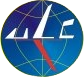 